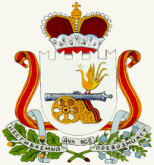 СОВЕТ ДЕПУТАТОВИГОРЕВСКОГО СЕЛЬСКОГО ПОСЕЛЕНИЯХОЛМ-ЖИРКОВСКОГО РАЙОНА СМОЛЕНСКОЙ ОБЛАСТИРЕШЕНИЕ от 28.09.2011г.                                                                          № 37Об утверждении Правил землепользованияи застройки Игоревского сельского поселенияХолм-Жирковского районаСмоленской области и Генерального плана Игоревского сельского поселения Холм-Жирковского районаСмоленской области     В соответствии со статьей 32, статьей 24 Градостроительного кодекса Российской Федерации, статьей 22 Устава Игоревского сельского поселения,     Совет депутатов Игоревского сельского поселения Холм-Жирковского района Смоленской областиРЕШИЛ:1. Утвердить прилагаемые Правила землепользования и застройки Игоревского сельского поселения Холм-Жирковского района Смоленской области и  Генеральный план Игоревского сельского поселения Холм-Жирковского района Смоленской области, разработанные ООО ПИ «Смоленскагропромпроект-1» (город Смоленск).2. Настоящее решение вступает в силу со дня его официального опубликования.Глава муниципального образованияИгоревского сельского поселенияХолм-Жирковского районаСмоленской области                                                                 Т.А. Семёнова 